‘’Se le informa a la ciudadanía en general, que el Sistema de Desarrollo Integral de la Familia del municipio de Etzatlán, que hasta el momento no se han generado gastos de comunicación social.’’ 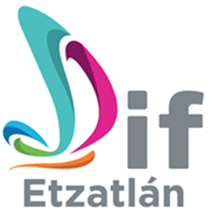 